TEACHER’S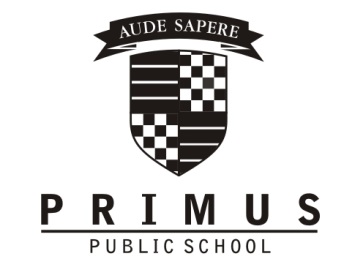 APPLICATION FORMPosition Applied for: 					   Class:          Subject: *Education Qualification Details (Latest first)*Professional Courses Attended   _______________________________________________________________________________________________________________________________________________________________________________________________________________________________________           *Additional Skills_______________________________________________________________________________________________________________________________________________________________________________________________________________________________________  *Last 3 Organisations you have worked at*Summary of Responsibilities at work_______________________________________________________________________________________________________________________________________________________________________________________________________________________________________*ReferencesI confirm that the information given in this form is true, complete and accurate.Note: Completely filled in form should be mailed to careers@primusschool.edu.in Sl.NoQualificationSchool/collegeUniversity/BoardYearPercentage1234567Name of OrganisationPosition / Classes HandledDate of JoiningDate of Leaving123NameDesignationOrganisations NameContact Noe-mail